МУНИЦИПАЛЬНОЕ БЮДЖЕТНОЕ УЧРЕЖДЕНИЕ ДОПОЛНИТЕЛЬНОГО ОБРАЗОВАНИЯ «ЦЕНТР ДЕТСКОГО ТВОРЧЕСТВА»ул.Ленина д.22, г. Елизово, Камчатский край, 684000 тел./факс 7-14-88,e-mail: cdtel@mail.ru; www.cdt-elizovo.ruДополнительная общеобразовательная общеразвивающая программа  «Методика разучивания танцевальных элементов с детьми 6-7 летнего возраста»Направленность программы: художественнаяВозраст обучающихся: с 6 летСрок реализации: 7 летАвтор-составитель: Галина Эдуардовна Соловьевапедагог дополнительного образованиявысшей квалификационной категорииг. Елизово, 2020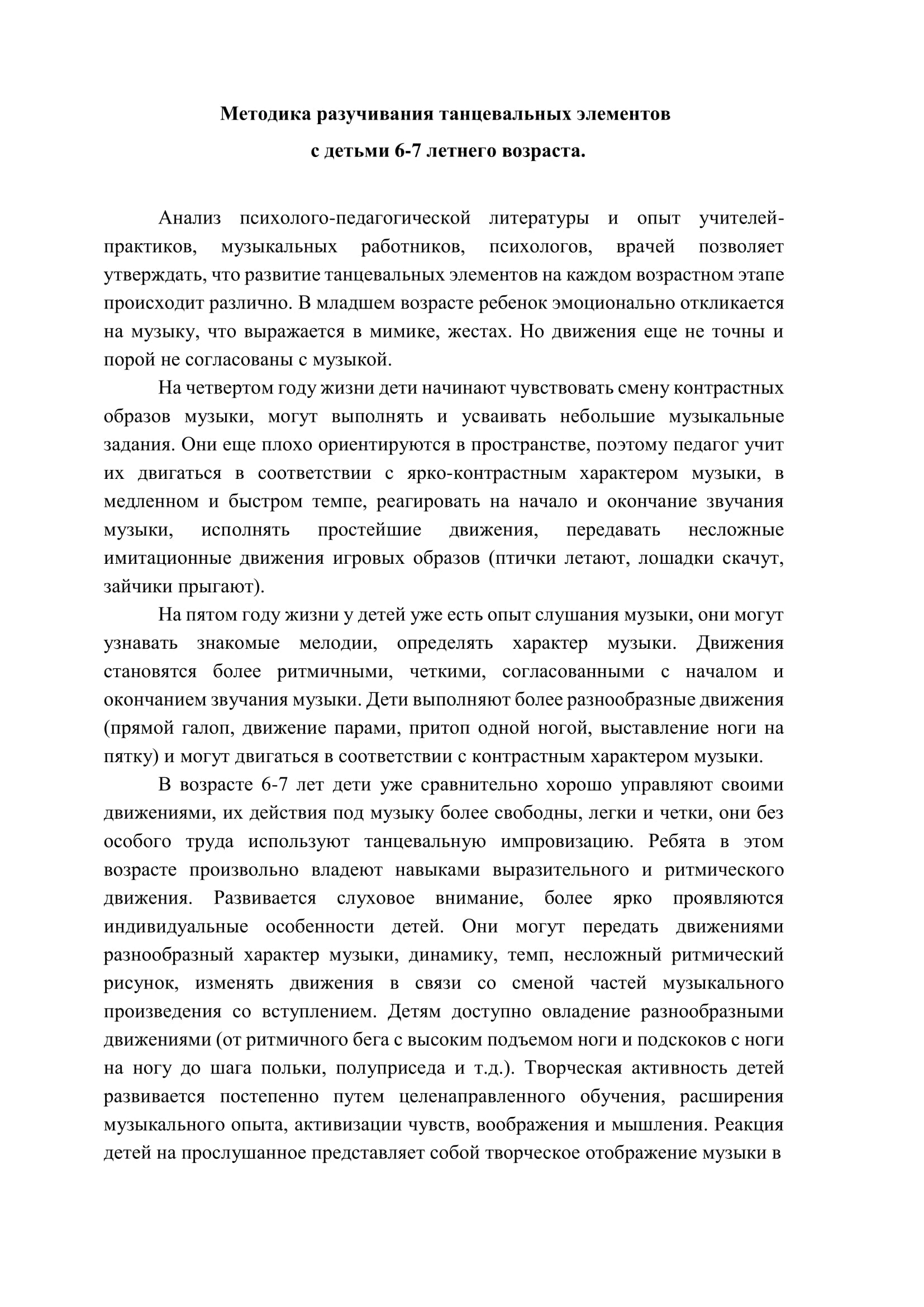 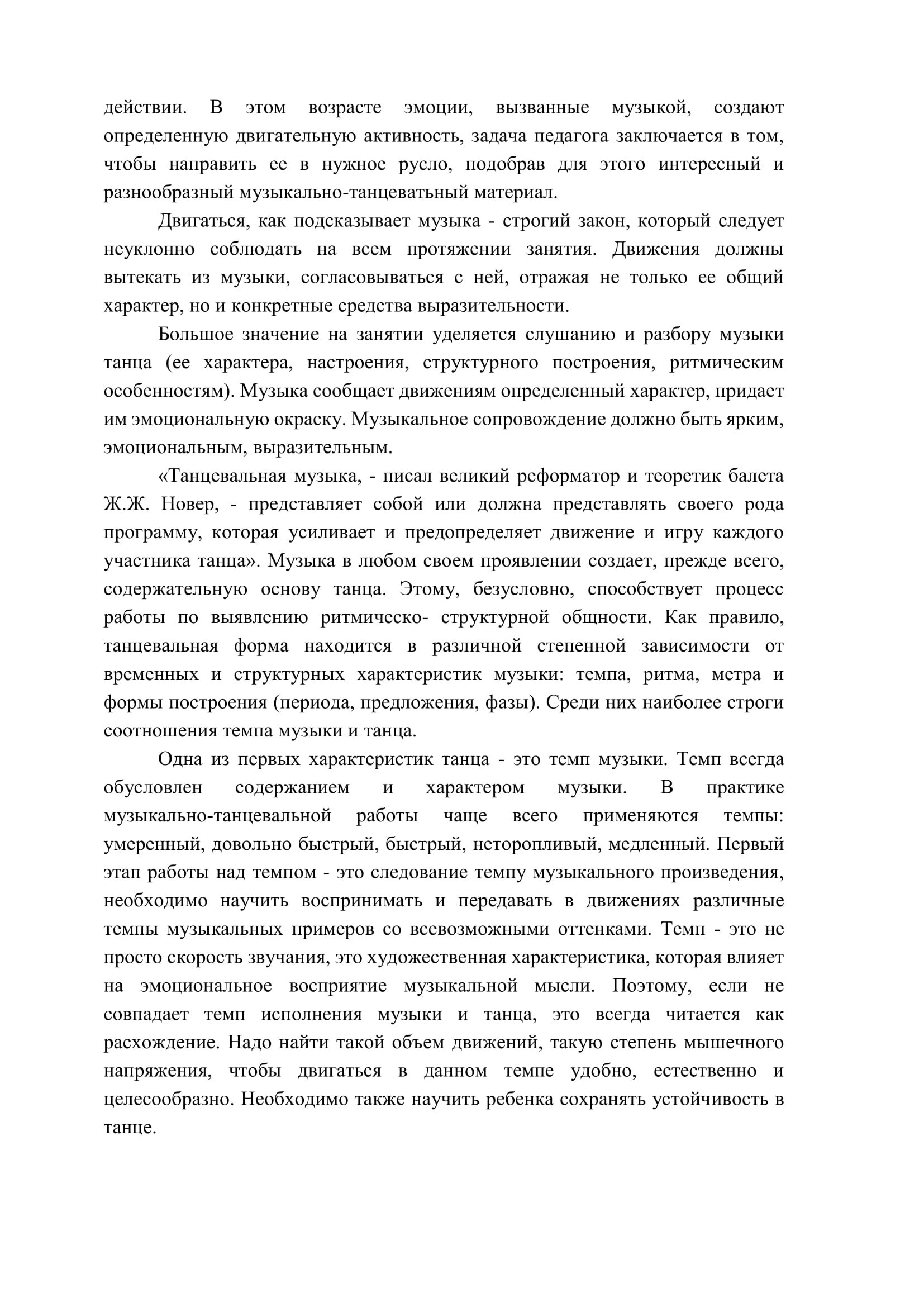 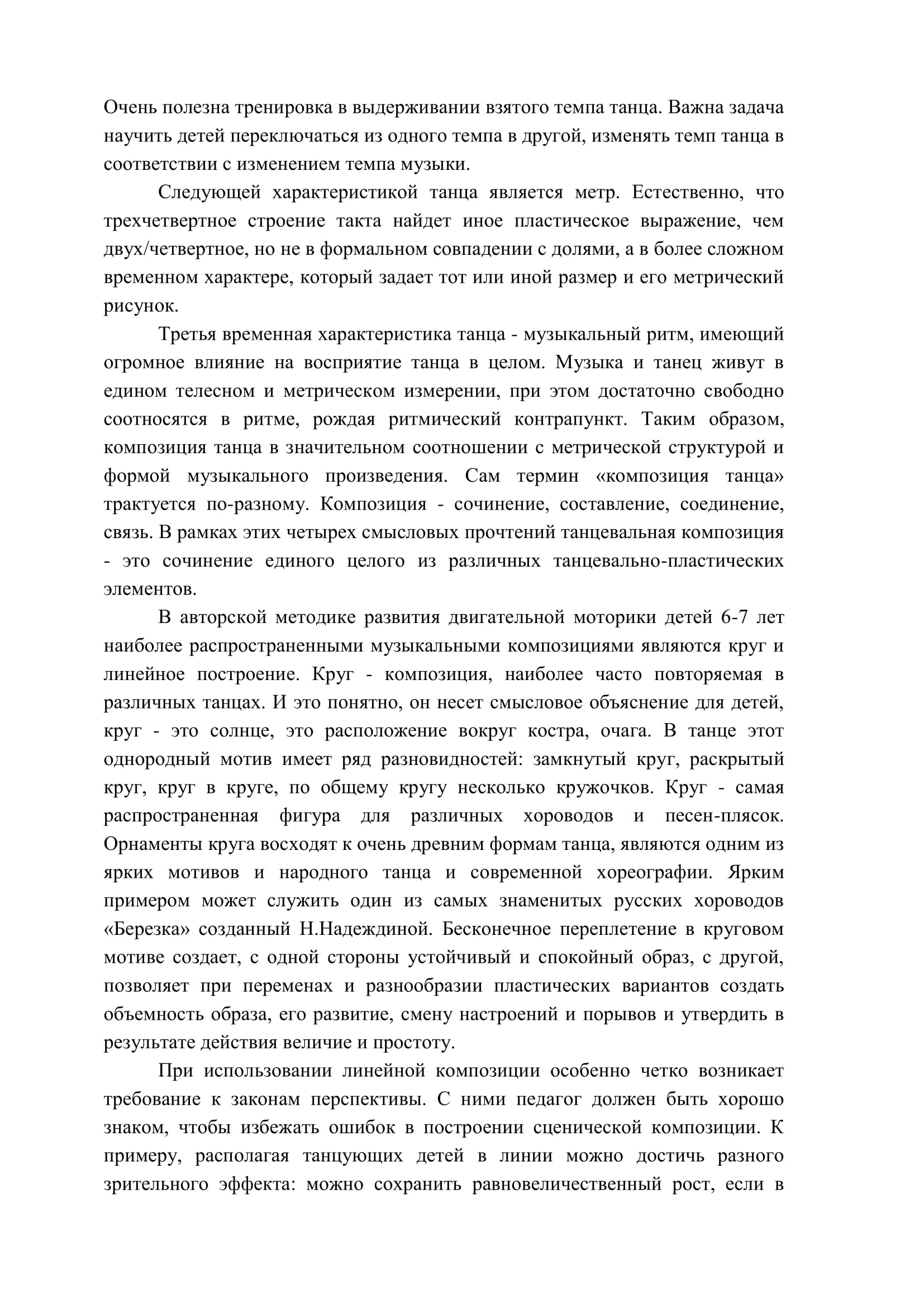 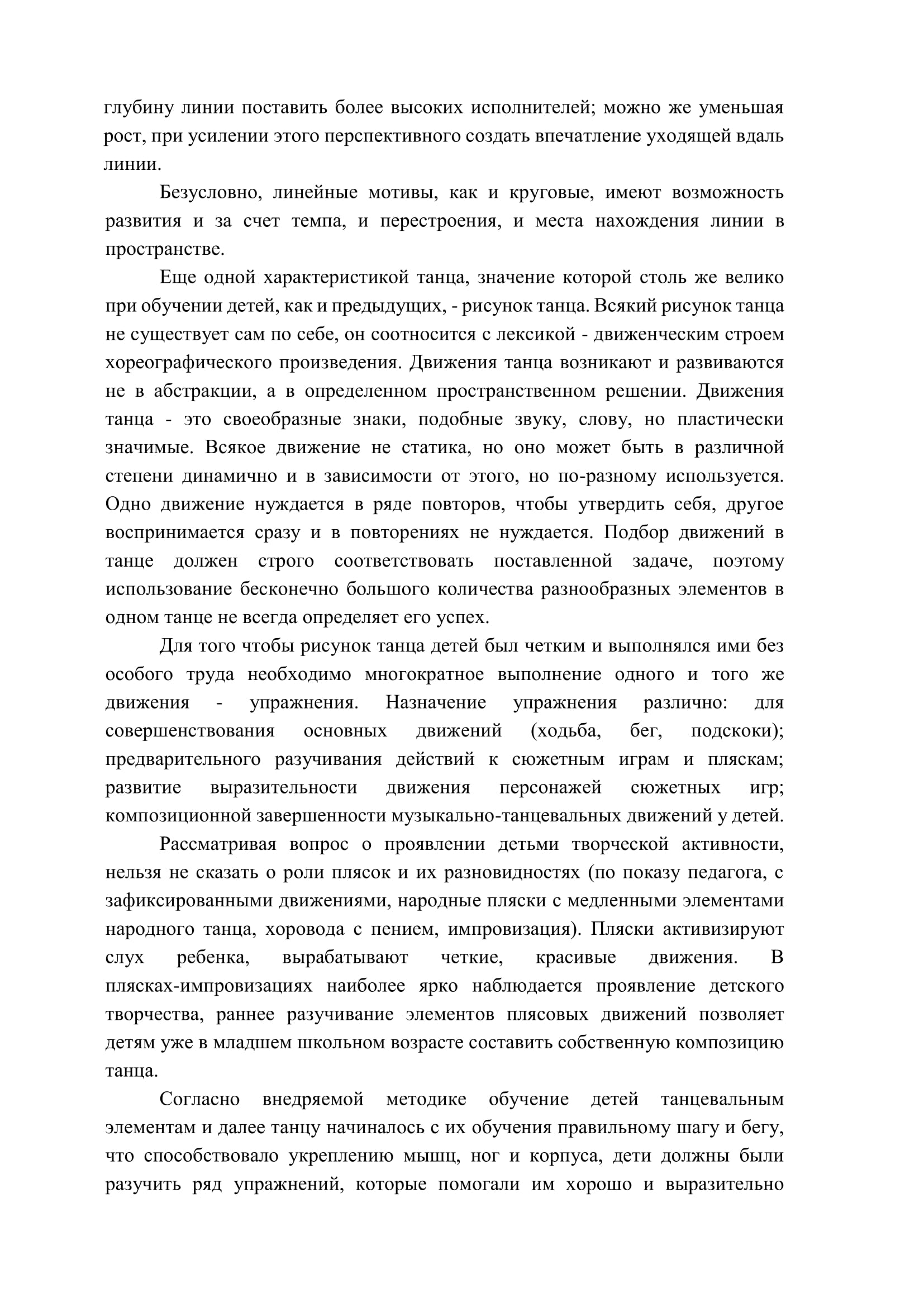 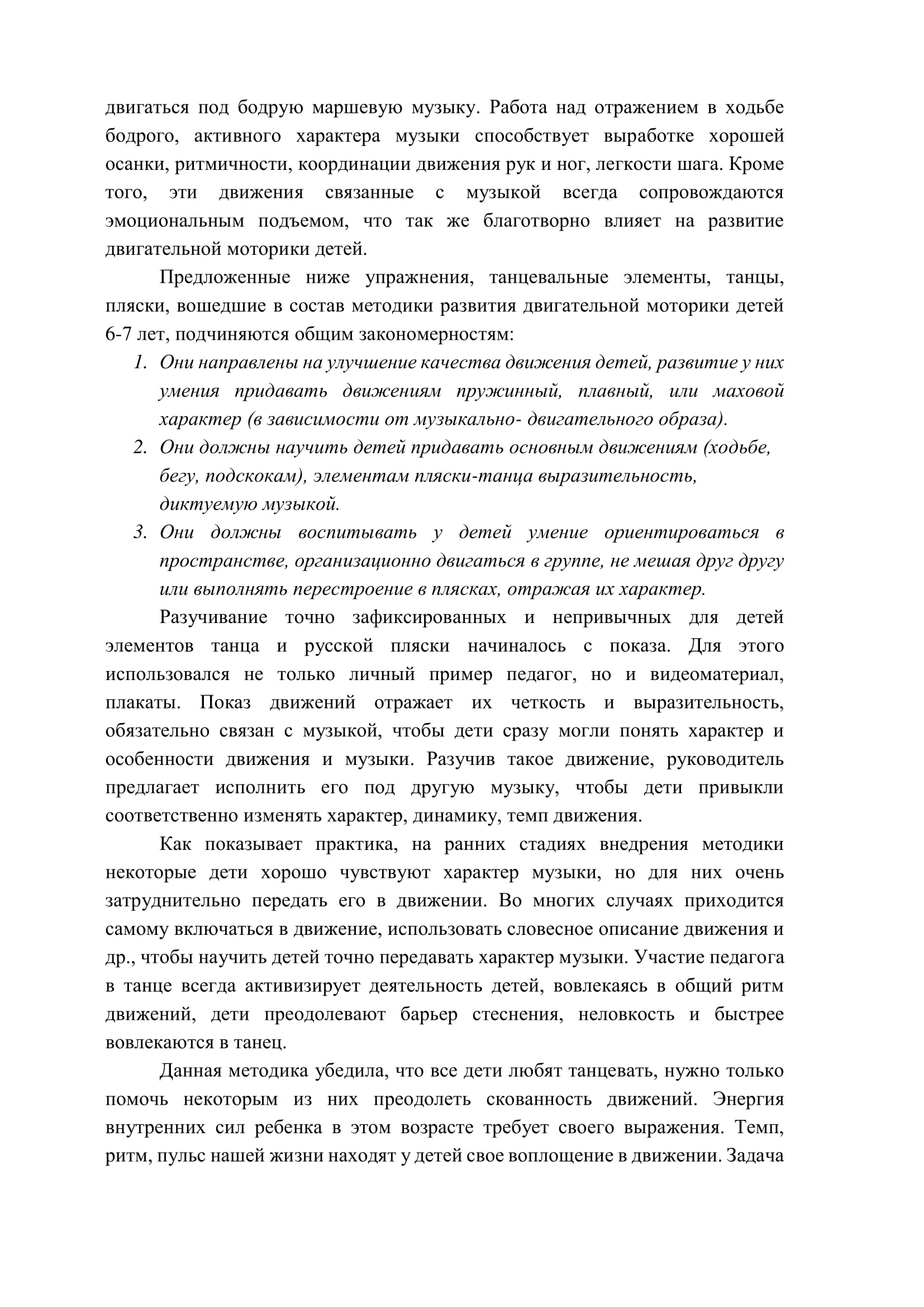 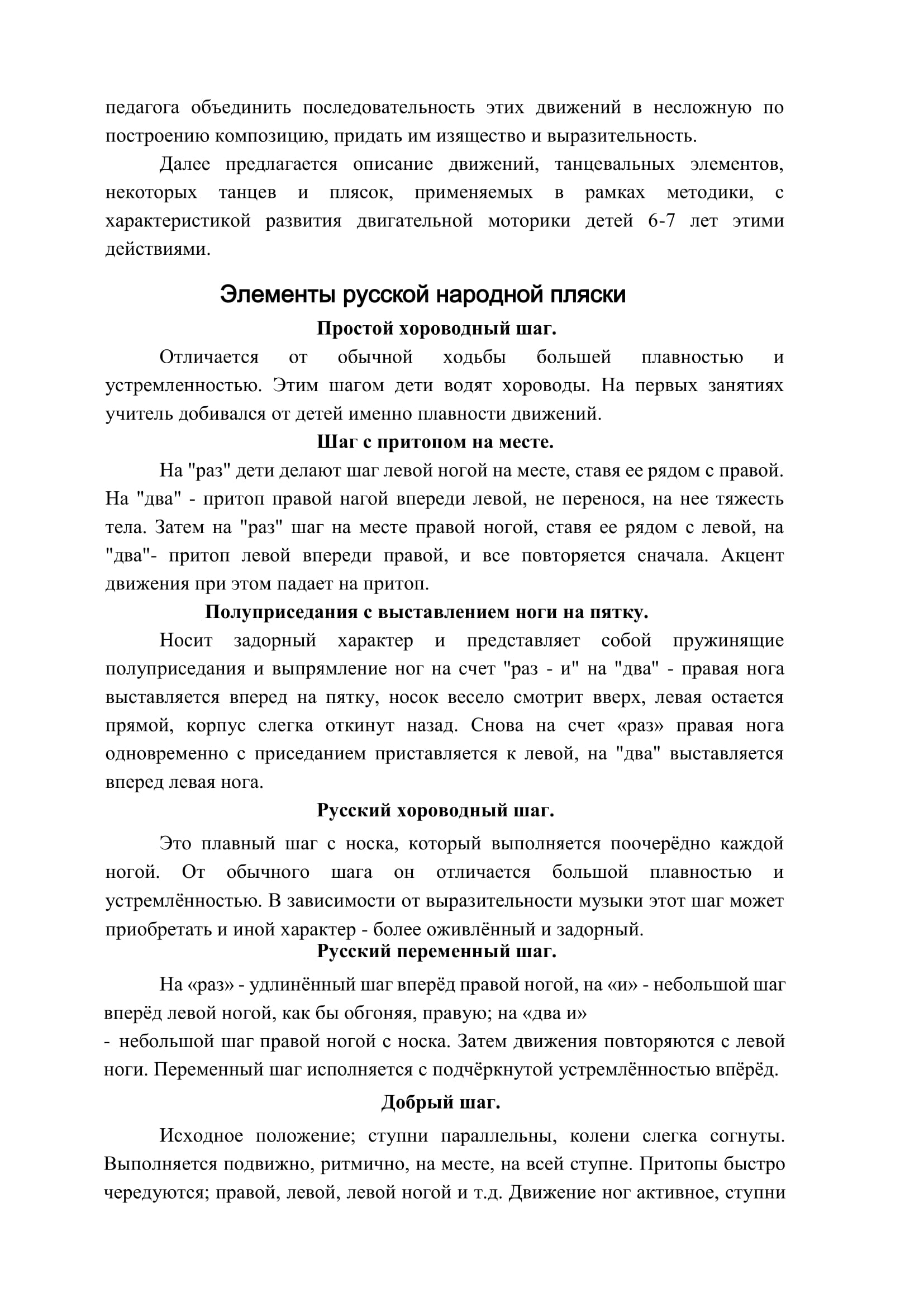 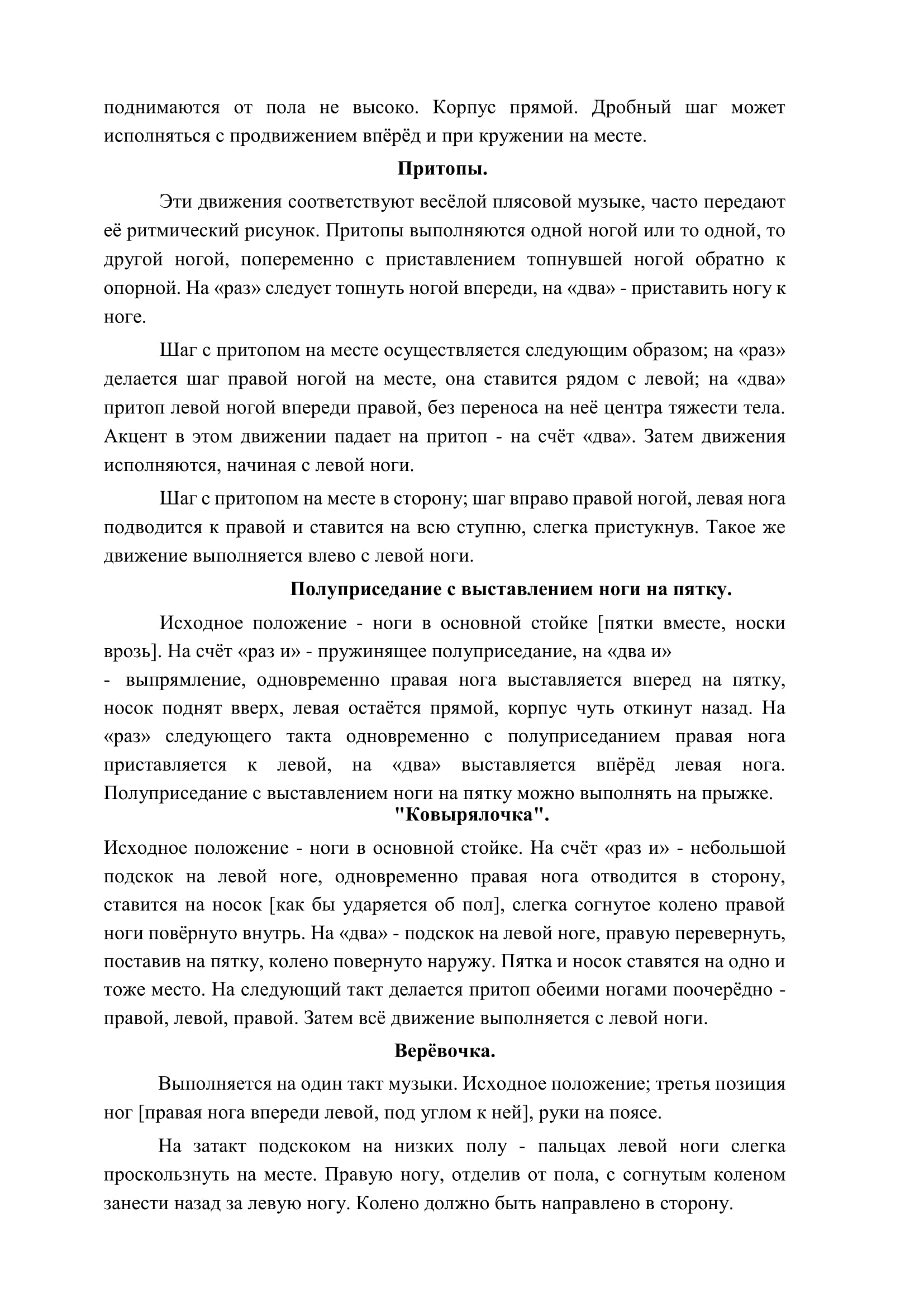 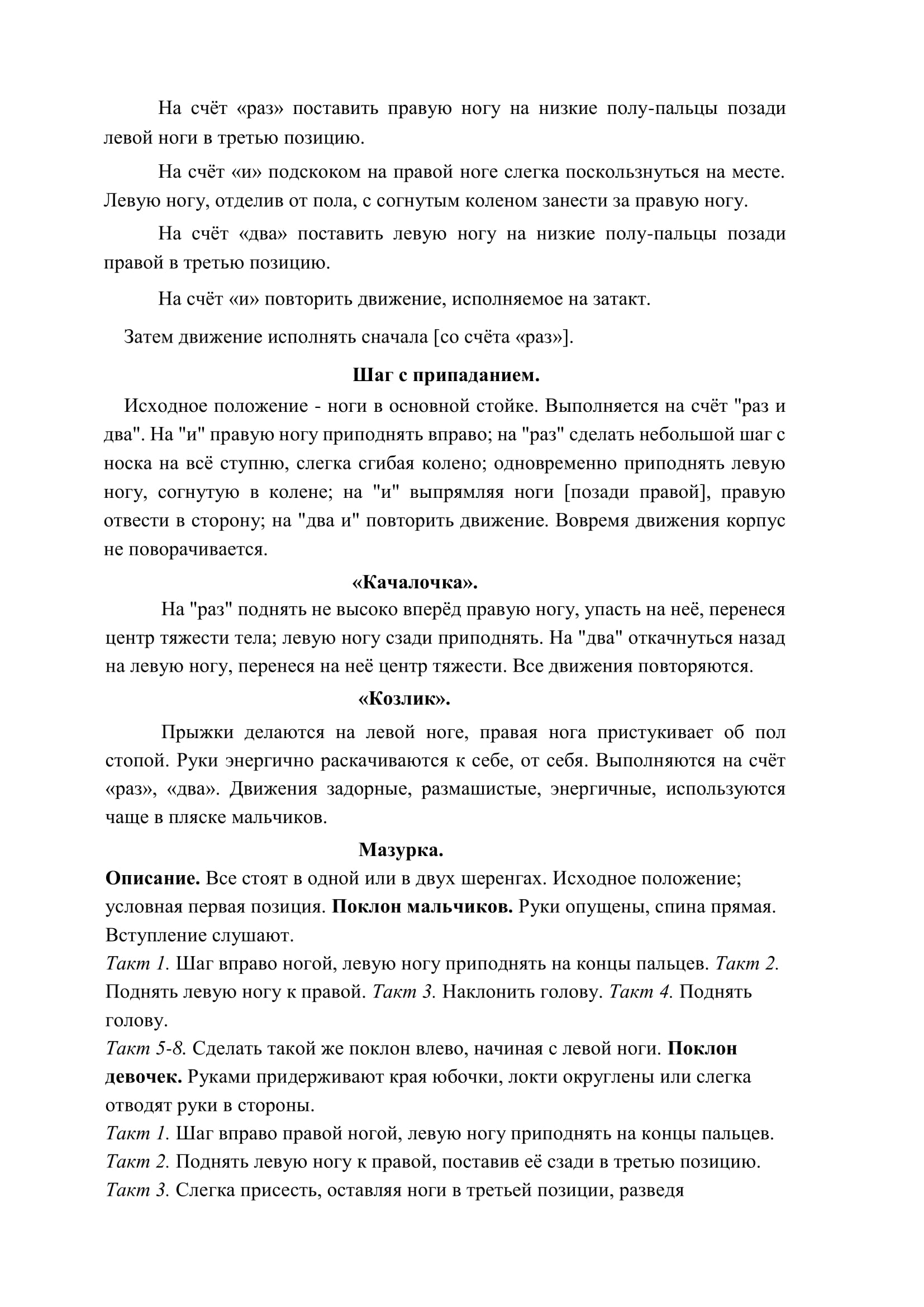 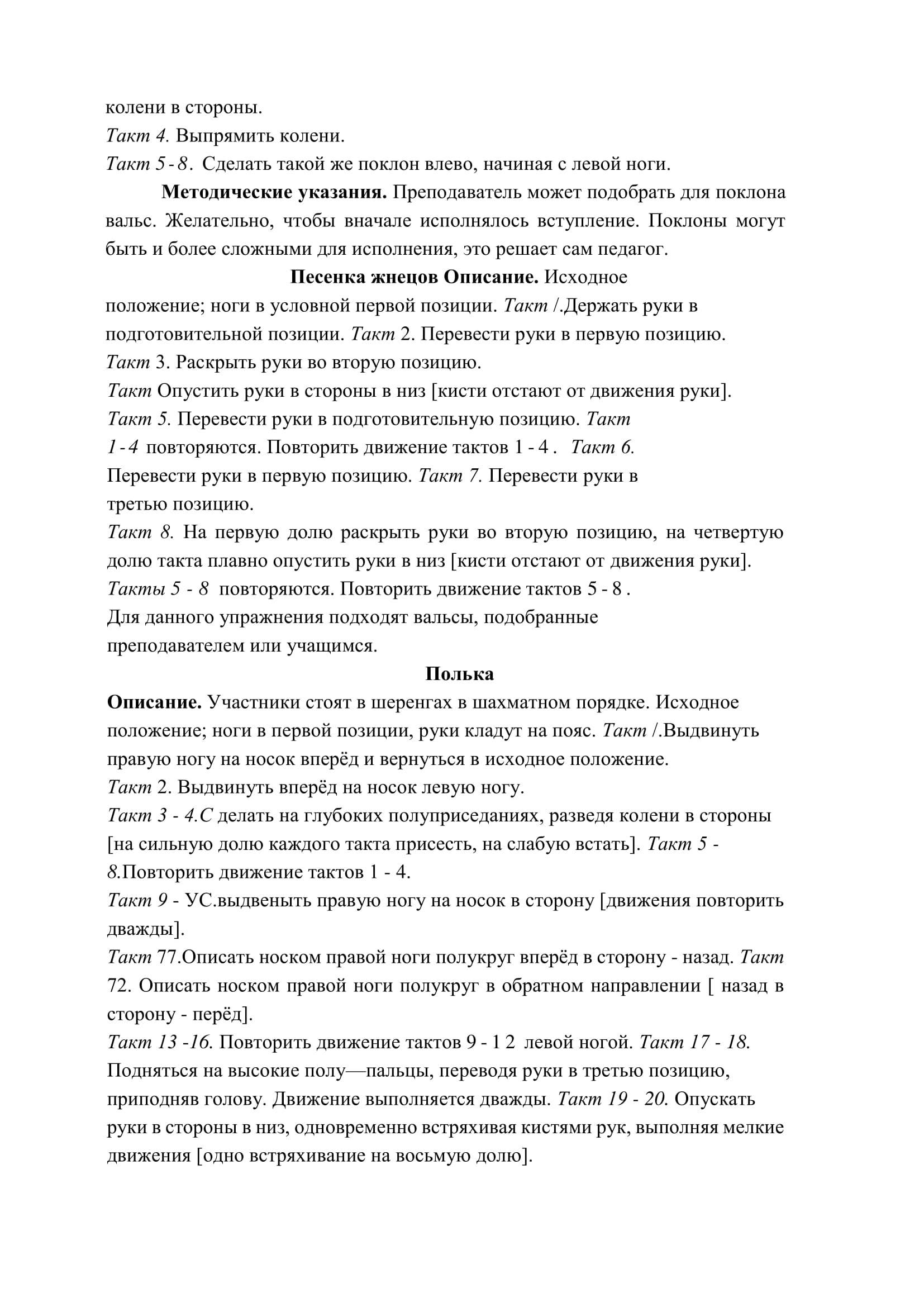 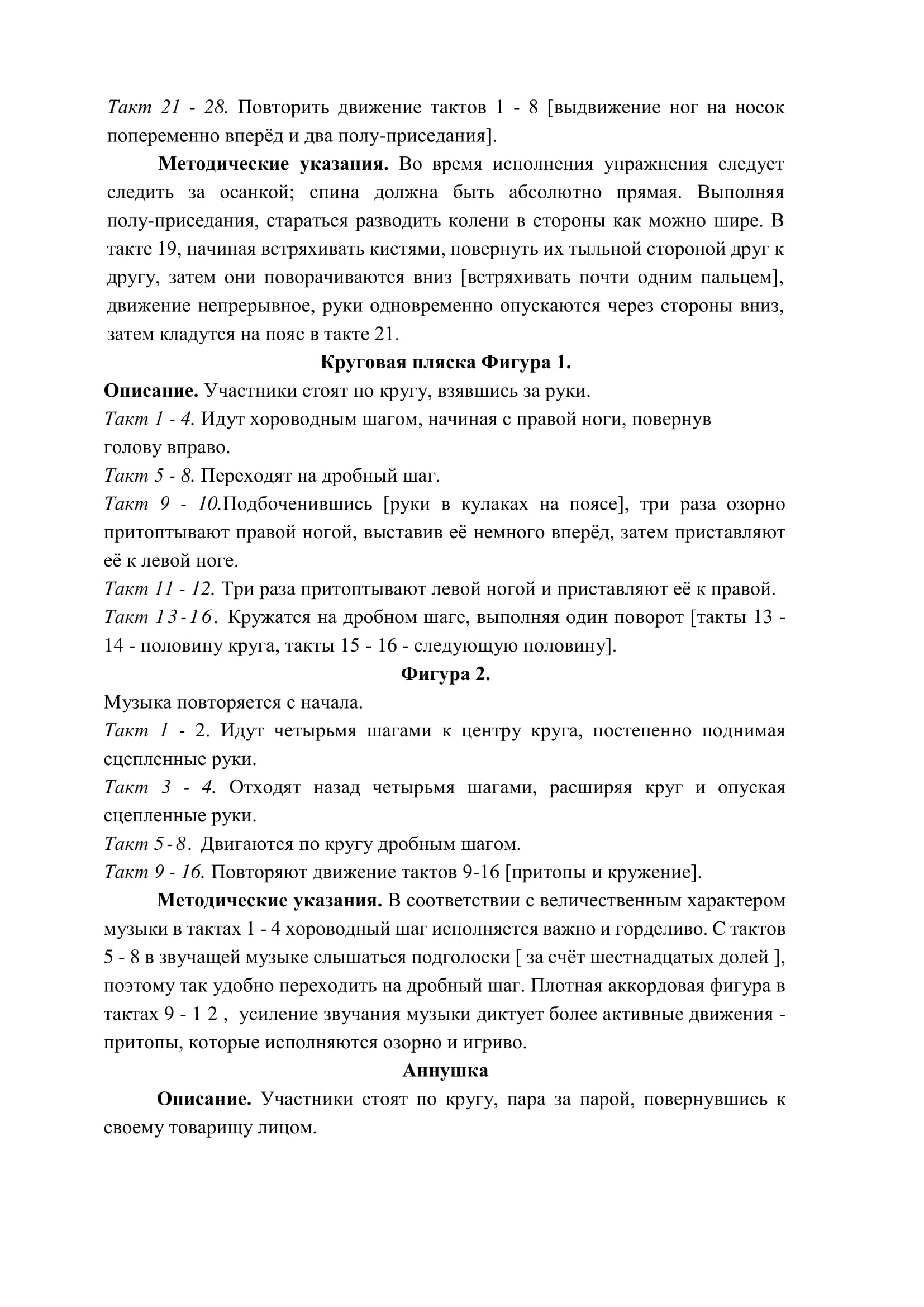 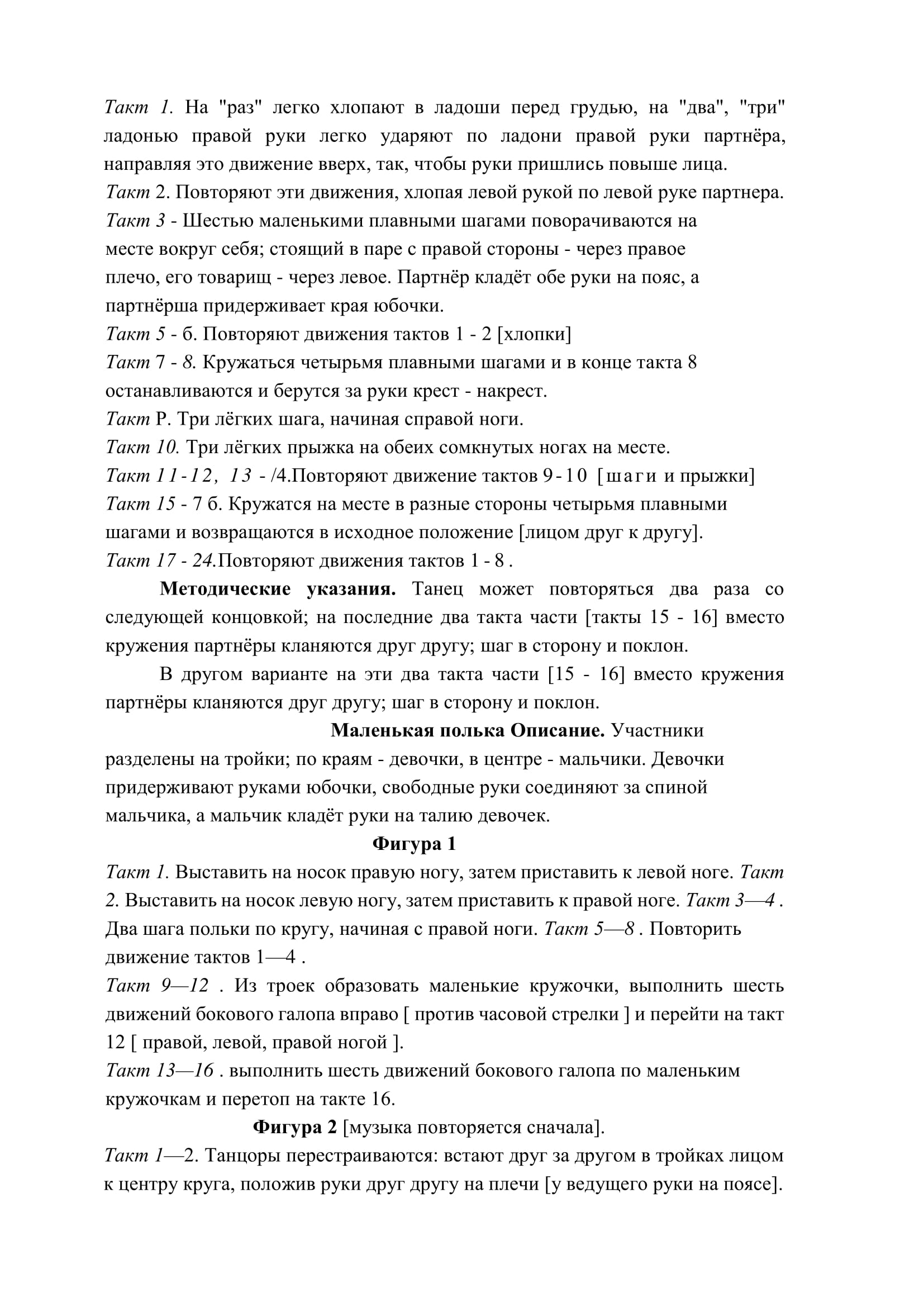 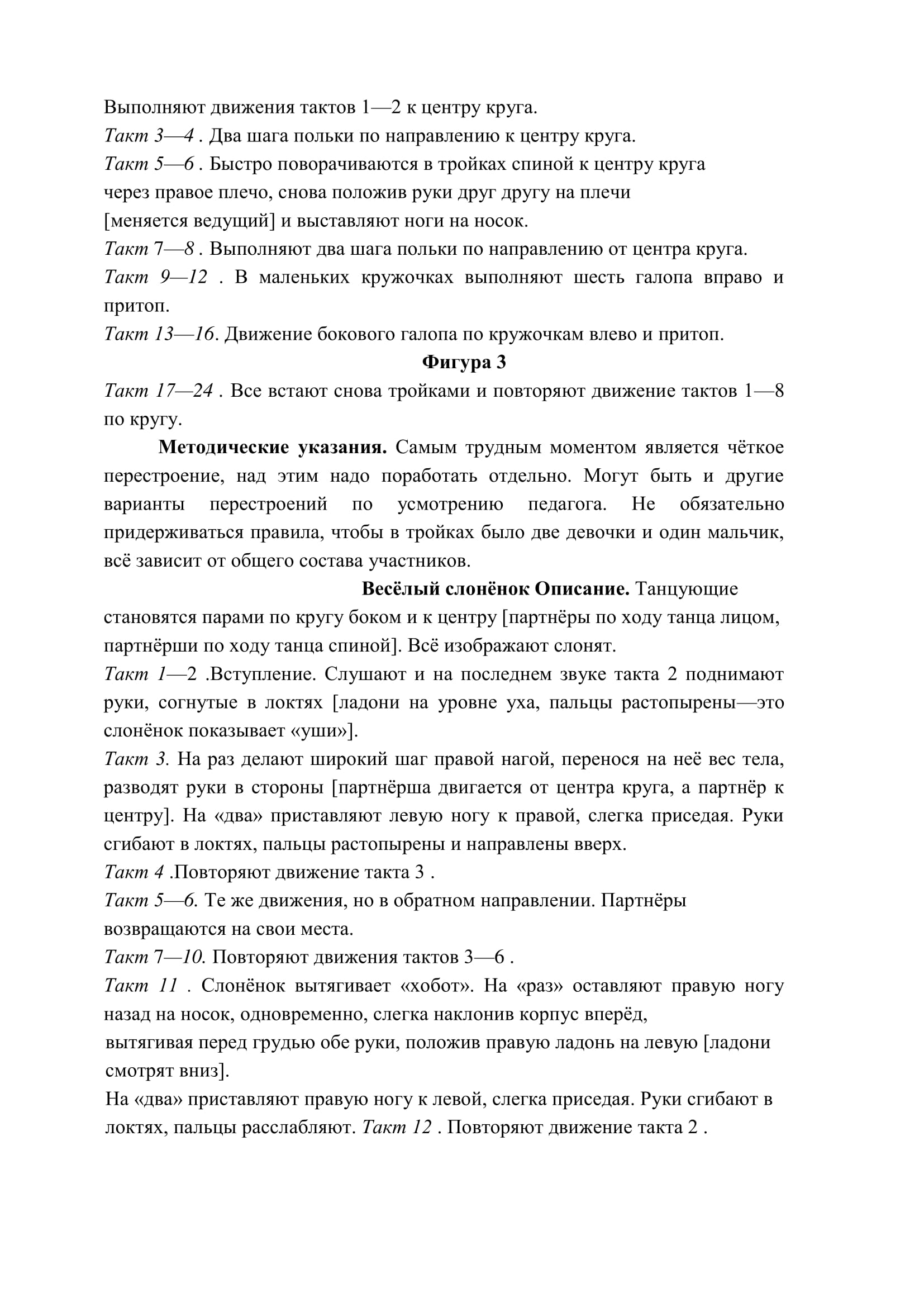 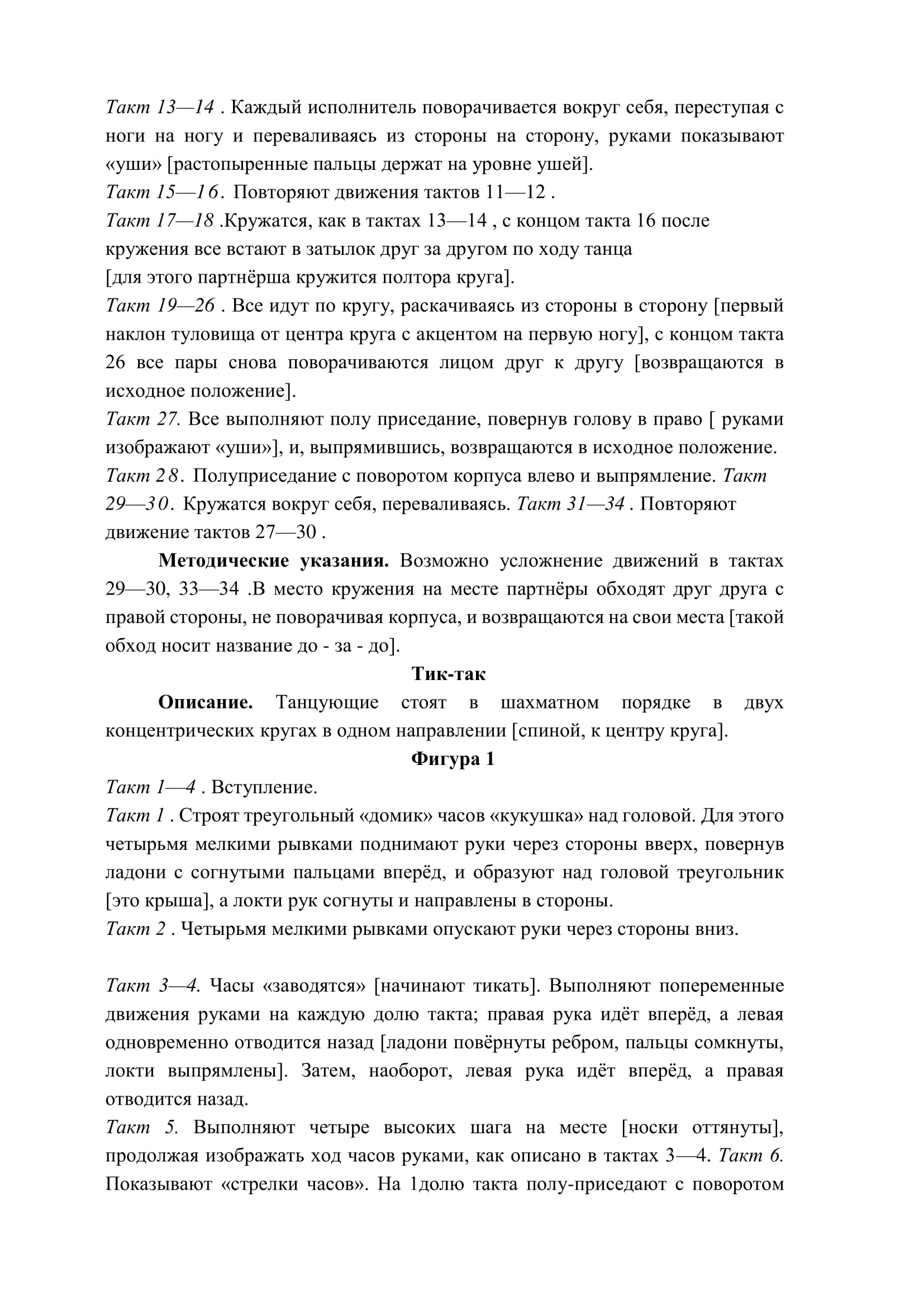 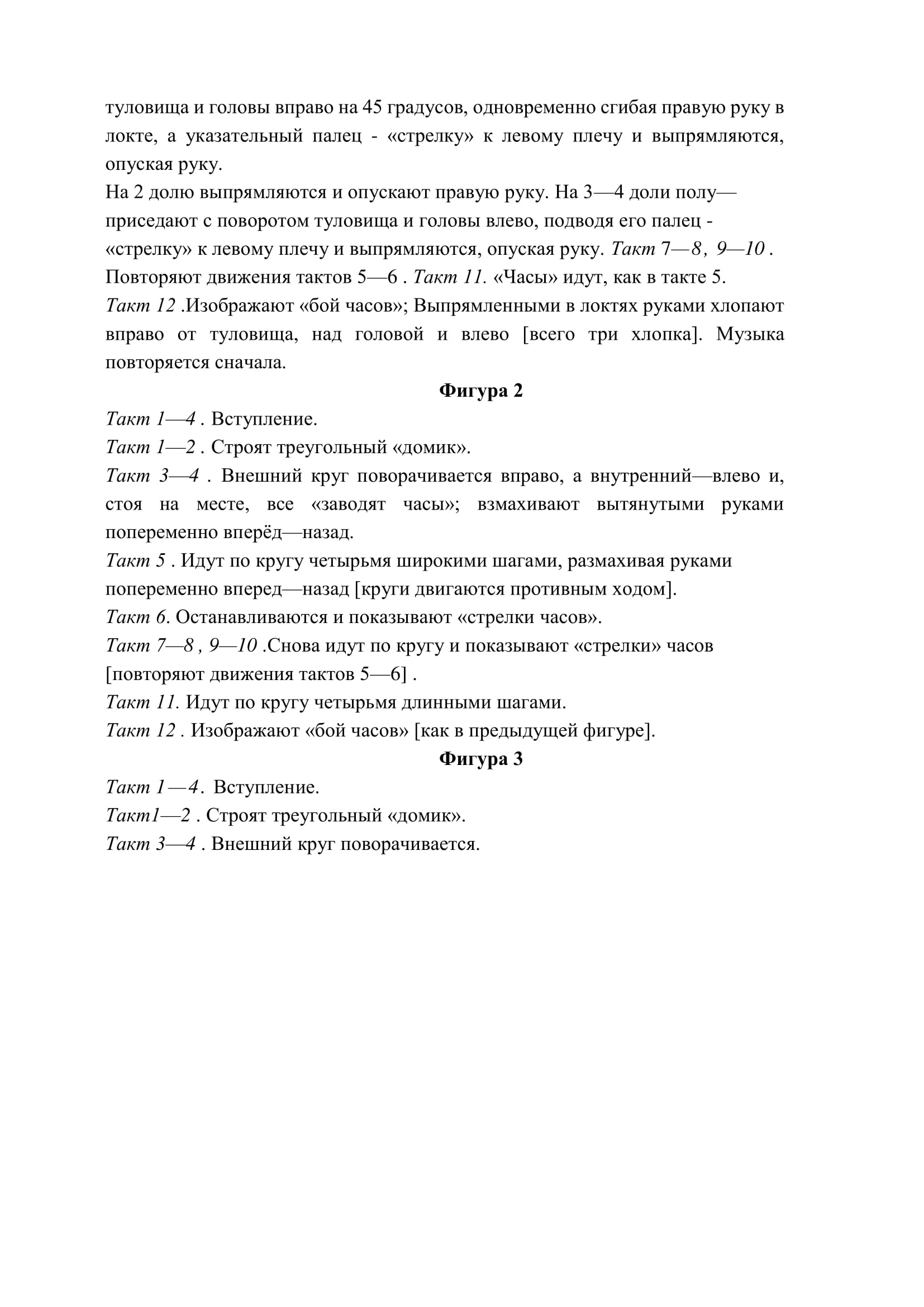 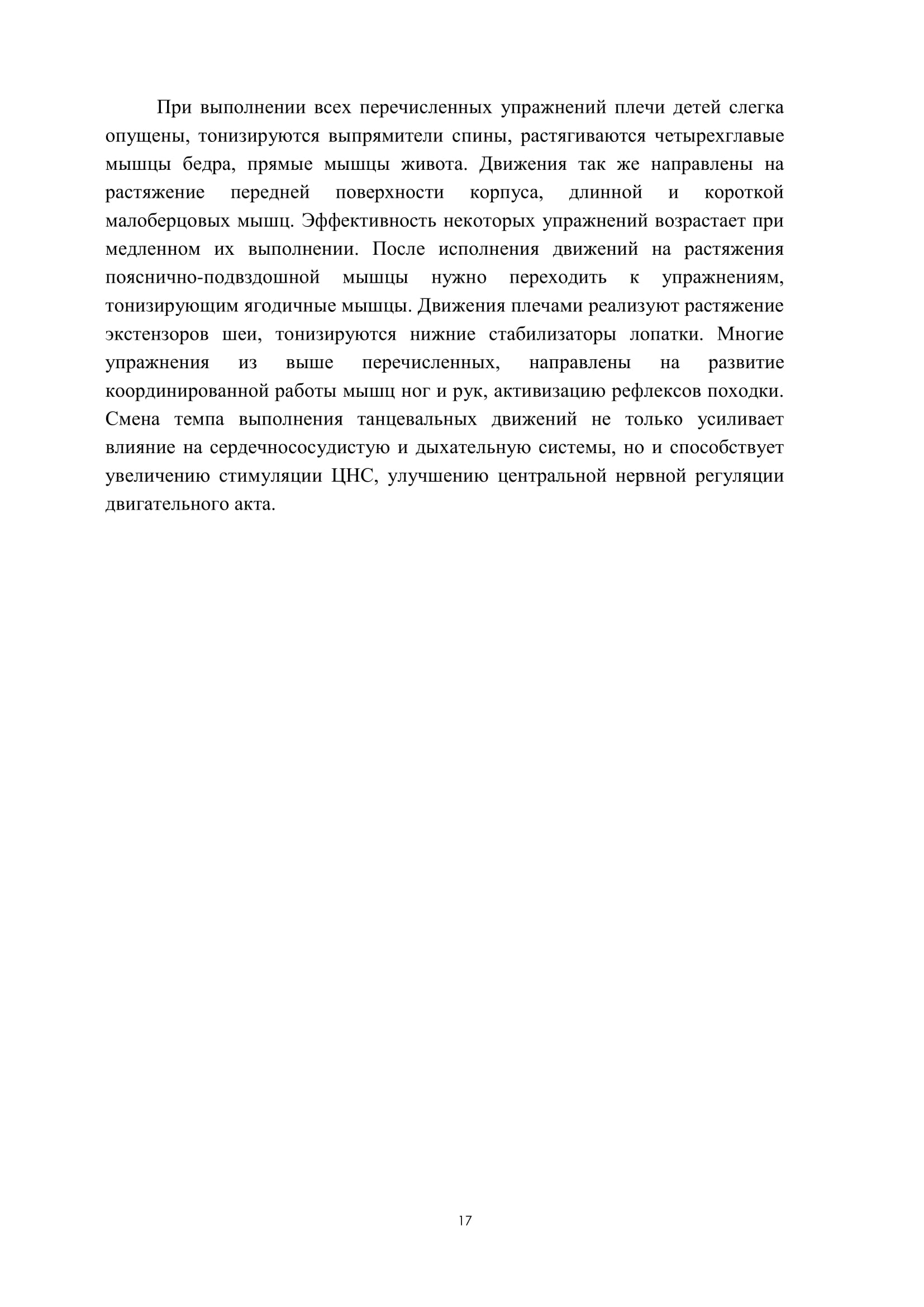 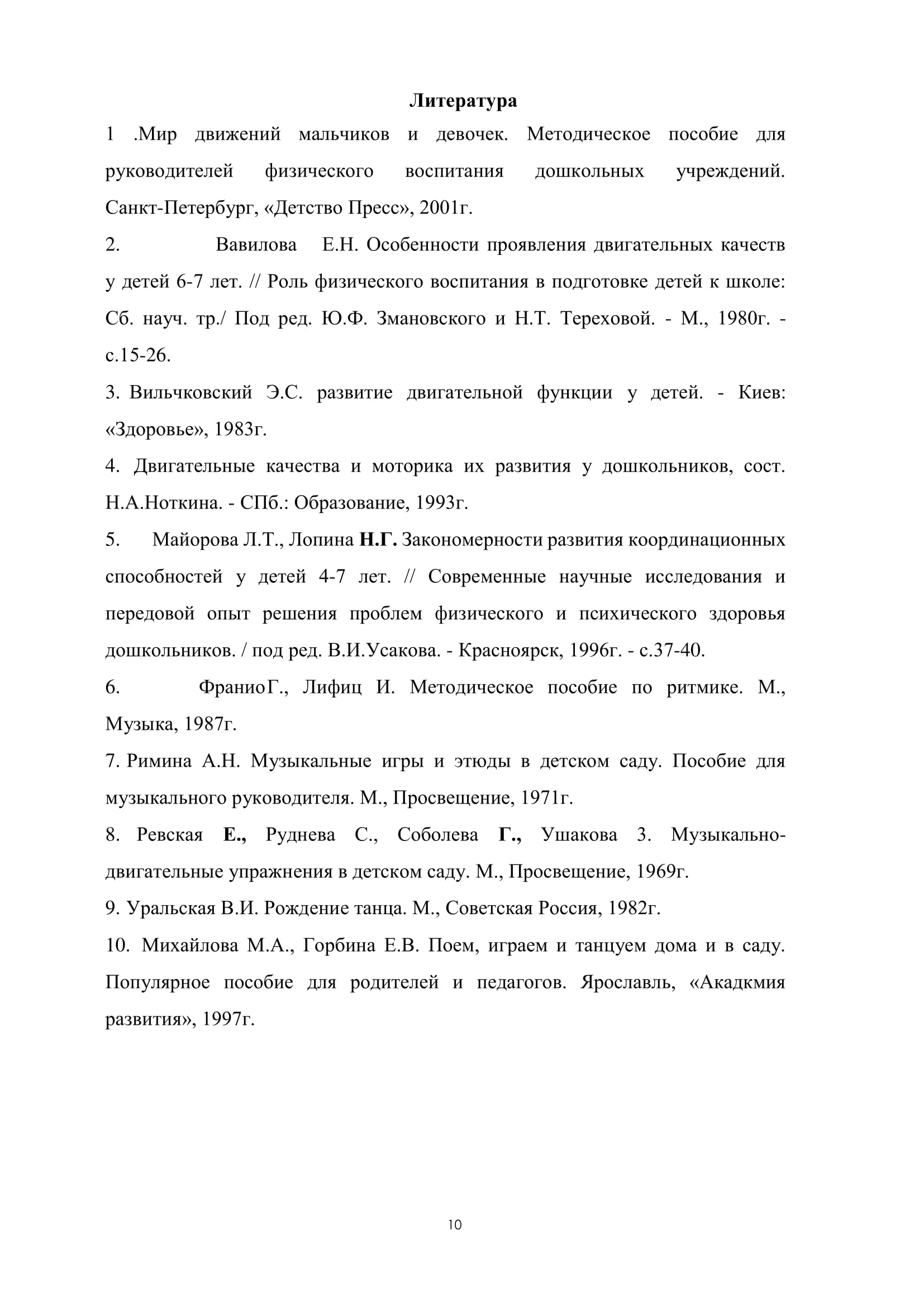 Принята на заседанииМетодического советаот __ . __ . 2020Протокол № __Утверждено                                                         Директор МБУДО «ЦДТ»                                     ___________Юдина С.П.Приказ № __ от __.__.2020